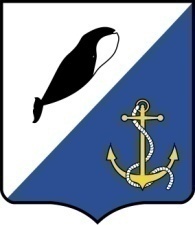   АДМИНИСТРАЦИЯПРОВИДЕНСКОГО МУНИЦИПАЛЬНОГО РАЙОНАПОСТАНОВЛЕНИЕВ соответствии с требованиями Федерального закона от 25 декабря 2008 г. № 273-ФЗ «О противодействии коррупции», в целях реализации Федерального закона от 17 июля 2009 года № 172-ФЗ «Об антикоррупционной экспертизе нормативных правовых актов и проектов нормативных правовых актов», постановления Правительства Российской Федерации от 26 февраля 2010 года № 96 «Об антикоррупционной экспертизе нормативных правовых актов и проектов нормативных правовых актов», администрация Провиденского муниципального районаПОСТАНОВЛЯЕТ:Утвердить прилагаемый Порядок проведения антикоррупционной экспертизы муниципальных нормативных правовых актов и проектов муниципальных нормативных правовых актов Администрации  Провиденского муниципального района.Муниципальным служащим администрации Провиденского муниципального района при подготовке муниципальных нормативных правовых актов руководствоваться утвержденным Положением.Назначить Рекуна Даниила Викторовича – заместителя главы администрации, начальника организационно-правового Управления ответственным за проведение антикоррупционной экспертизы муниципальных нормативных правовых актов и проектов муниципальных нормативных правовых актов Администрации Провиденского муниципального района (экспертом). 2. Рекомендовать администрациям сельских и городского поселений Провиденского муниципального района, Советам депутатов сельских и городского поселений Провиденского муниципального района, Совету депутатов Провиденского муниципального района утвердить порядок проведения антикоррупционной экспертизы муниципальных нормативных правовых актов и их проектов.3. Настоящее постановление вступает в силу с момента официального опубликования (обнародования).4. Контроль над исполнением настоящего постановления возложить на организационно-правовое Управление (Рекун Д.В.)И.о.  главы администрации                                                           С.А. ШестопаловУТВЕРЖДЁНпостановлением администрацииПровиденского муниципальногорайона от 27 марта 2013 г. № 66ПОРЯДОКпроведения антикоррупционной экспертизы муниципальных нормативных правовых актов и проектов муниципальных нормативных правовых актов Администрации Провиденского муниципального района1. Общие положения 1.1. Порядок проведения антикоррупционной экспертизы муниципальных нормативных правовых актов и проектов муниципальных нормативных правовых актов (далее – Порядок) разработан в целях выявления коррупциогенных факторов и их последующего устранения в действующих муниципальных нормативных правовых актах и устанавливает процедуру проведения антикоррупционной экспертизы муниципальных нормативных правовых актов и проектов муниципальных нормативных правовых актов.1.2.  Для целей настоящего Порядка используются следующие основные термины и понятия:а) антикоррупционная экспертиза действующих муниципальных нормативных правовых актов (далее - антикоррупционная экспертиза) – деятельность организационно-правового Управления администрации Провиденского муниципального района, направленная на предотвращение включения или выявление в тексте муниципального нормативного правового акта коррупциогенных факторов;б) коррупциогенность - закреплённый в муниципальном нормативном правовом  акте механизм правового регулирования, создающий условия для возникновения коррупционных действий и (или) решений субъектов правоприменения в процессе реализации ими своих прав и исполнения возложенных на них обязанностей;в) коррупциогенный фактор - нормативная правовая конструкция (отдельное нормативное предписание или их совокупность), которая сама по себе или во взаимосвязи с иными нормативными положениями создаёт риск совершения субъектами, реализующими нормативные предписания, коррупционных действий (коррупционные риски).Полный перечень коррупциогенных факторов перечислен в Методике проведения антикоррупционной экспертизы нормативных правовых актов и проектов нормативных правовых актов, утверждённой постановлением Правительства Российской Федерации от 26 февраля 2010 года № 96 «Об антикоррупционной экспертизе нормативных правовых актов и проектов нормативных правовых актов» (далее – Методика);г) коррупционное проявление - препятствующее осуществлению прав и свобод физических и юридических лиц решение или действие должностного лица, муниципального служащего, руководителя муниципального учреждения, вызванное наличием коррупциогенных факторов;1.3. Задачами антикоррупционной экспертизы являются выявление и описание коррупциогенных факторов в действующих муниципальных нормативных правовых актах и проектах муниципальных нормативных правовых актов, в том числе внесение предложений и рекомендаций, направленных на устранение или ограничение действий таких факторов, а также их предотвращение.1.4. При подготовке проекта муниципального нормативного правового акта муниципальный служащий или заинтересованная организация, осуществляющие подготовку проекта муниципального нормативного правового акта (далее - разработчик), должны стремиться к недопущению включения в текст проекта муниципального нормативного правового акта норм, содержащих типичные коррупциогенные факторы, перечисленные в Методике.1.5. Обязательной антикоррупционной экспертизе подлежат действующие муниципальные нормативные правовые акты, направленные на регулирование правоотношений в следующих сферах с повышенным риском коррупции:- в сфере размещения заказов на поставку товаров (выполнение работ, оказание услуг) для муниципальных нужд муниципального образования;- в сфере управления и распоряжения объектами муниципальной собственности (здания, строения, сооружения), в том числе по вопросам аренды, безвозмездного пользования и приватизации этих объектов;- в сфере управления и распоряжения земельными участками, находящимися в муниципальной собственности, и земельными участками, государственная собственность на которые не разграничена, в том числе по вопросам аренды и продажи этих участков;- в сфере управления и распоряжения муниципальным жилищным фондом, в том числе по вопросам заключения договора социального, коммерческого найма, найма специализированного жилого фонда;- в сфере предоставления муниципальных гарантий, бюджетных кредитов, управления муниципальным долгом;- в сфере прав, свобод и обязанностей человека и гражданина;- в сфере подготовки уставов муниципальных образований и внесении изменений в уставы муниципальных образований.3. Процедура проведения антикоррупционной экспертизы действующих муниципальных нормативных правовых актов3.1. Антикоррупционная экспертиза действующих муниципальных нормативных правовых актов и проектов муниципальных нормативных правовых Администрации Провиденского муниципального района проводится  заместителем главы администрации, начальником организационно-правового Управления – Д.В.Рекуном (далее - эксперт).1.3. Эксперт проводит антикоррупционную экспертизу в соответствии с Методикой.1.4. Срок проведения антикоррупционной экспертизы проектов муниципальных нормативных правовых актов составляет не более пяти дней. При необходимости срок проведения антикоррупционной экспертизы может быть продлен главой администрации, но не более чем на три дня.1.5. Антикоррупционная экспертиза муниципальных нормативных правовых актов Администрации Провиденского муниципального района, срок действия которых истек, а также признанных утратившими силу (отмененных), не проводится.1.6. Результатом проведённой антикоррупционной экспертизы действующих муниципальных нормативных правовых актов являются выявленные в  муниципальном нормативном правовом акте типичные и иные коррупционные факторы и проявления коррупциогенности или вывод об их отсутствии.Результаты проведённой антикоррупционной экспертизы  оформляются в виде заключения. 4. Заключение по результатам антикоррупционной экспертизы4.1. По результатам проведения антикоррупционной экспертизы проекта муниципального нормативного правового акта эксперт подготавливает экспертное заключение согласно приложению к настоящему постановлению о результатах проведения антикоррупционной экспертизы (далее - экспертное заключение), которое должно содержать следующие сведения:- дата подготовки экспертного заключения;- вид и наименование проекта муниципального нормативного правового акта, прошедшего антикоррупционную экспертизу;- положения проекта муниципального нормативного правового акта, содержащие коррупциогенные факторы (в случае выявления);- предложения о способах устранения выявленных в проекте муниципального нормативного правового акта положений, содержащих коррупциогенные факторы (в случае выявления).4.2. Экспертное заключение подписывается экспертом.4.3. Положения проекта муниципального нормативного правового акта Администрации Провиденского муниципального района, содержащие коррупциогенные факторы, а также положения, способствующие созданию условий для проявления коррупции, выявленные при проведении антикоррупционной экспертизы, устраняются разработчиком проекта муниципального нормативного правового акта на стадии его доработки.Проекты муниципальных нормативных правовых актов о внесении изменений и дополнений также подлежат экспертизе, как и первоначальный проект муниципального нормативного правового акта.5. Порядок проведения антикоррупционной экспертизы муниципальных нормативных правовых актов при мониторинге их применения5.1. Антикоррупционная экспертиза муниципальных нормативных правовых актов проводится экспертом при мониторинге их применения в соответствии с Методикой.5.2. Основаниями для проведения экспертизы муниципальных нормативных правовых актов при мониторинге их применения являются:- поручения главы администрации Провиденского муниципального района;- информация о наличии обращений граждан или организаций, предписаний Федеральной антимонопольной службы и ее территориальных органов, экспертных заключений Министерства юстиции Российской Федерации и его территориальных органов, иных документов и информации, содержащих сведения о наличии (возможности наличия) в муниципальном нормативном правовом акте коррупциогенных факторов;- судебное оспаривание муниципального нормативного правового акта;- принятие мер прокурорского реагирования в отношении муниципального нормативного правового акта;- собственная инициатива.5.3. Срок проведения антикоррупционной экспертизы муниципального нормативного правового акта составляет не более пяти дней со дня возникновения одного из оснований, указанных в пункте 5.2. При необходимости срок проведения антикоррупционной экспертизы может быть продлен главой администрации Провиденского муниципального района, но не более чем на три дня.5.4. По результатам проведения антикоррупционной экспертизы муниципального нормативного правового акта эксперт подготавливает экспертное заключение, которое должно содержать следующие сведения:- дата подготовки экспертного заключения;- основание проведения экспертизы муниципального нормативного правового акта при мониторинге его применения;- дата принятия (издания), номер, наименование муниципального нормативного правового акта, являющегося объектом антикоррупционной экспертизы;- положения муниципального нормативного правового акта, содержащие коррупциогенные факторы (в случае выявления);- предложения о способах устранения выявленных в муниципальном нормативном правовом акте положений, содержащих коррупциогенные факторы (в случае выявления).5.5. Экспертное заключение подписывается экспертом.Положения муниципального нормативного правового акта, содержащие коррупциогенные факторы, а также положения, способствующие созданию условий для проявления коррупции, выявленные при проведении антикоррупционной экспертизы, подлежат устранению разработчиком данного акта.Проекты муниципальных нормативных правовых актов о внесении изменений и дополнений также подлежат экспертизе, как и первоначальный проект муниципального нормативного правового акта.6. Независимая антикоррупционная экспертиза муниципальных нормативных правовых актов и проектов муниципальных нормативных правовых актов6.1. Объектами независимой антикоррупционной экспертизы являются официально опубликованные муниципальные нормативные правовые акты и проекты муниципальных нормативных правовых актов, размещенные на официальном портале муниципального образования в сети Интернет.Независимая антикоррупционная экспертиза не проводится в отношении муниципальных нормативных правовых актов и проектов муниципальных нормативных правовых актов, содержащих сведения, составляющие государственную, служебную или иную охраняемую федеральным законом тайну.6.2. Независимая антикоррупционная экспертиза проводится юридическими лицами и физическими лицами, аккредитованными Министерством юстиции Российской Федерации в качестве независимых экспертов антикоррупционной экспертизы нормативных правовых актов и проектов нормативных правовых актов, в соответствии с Методикой за счет собственных средств указанных юридических лиц и физических лиц.6.3. Для обеспечения проведения независимой антикоррупционной экспертизы проекта муниципального нормативного правового акта муниципальный служащий администрации Провиденского муниципального района, являющийся разработчиком проекта, организует его размещение на официальном портале муниципального образования в течение рабочего дня, соответствующего дню направления проекта муниципального нормативного правового акта на согласование, с указанием адреса электронной почты для направления экспертных заключений, а также даты начала и даты окончания приема заключений по результатам независимой антикоррупционной экспертизы.Срок проведения независимой антикоррупционной экспертизы устанавливается разработчиком проекта муниципального нормативного правового акта, исчисляется со дня размещения муниципального нормативного правового акта на официальном портале муниципального образования в сети Интернет и не может составлять более пяти рабочих дней.Исключение составляют в соответствии со ст. 13 Федерального закона от 27 июля 2010 года № 210-ФЗ «Об организации предоставления государственных и муниципальных услуг» проекты муниципальных нормативных правовых актов по утверждению административных регламентов 	6.4. По результатам независимой антикоррупционной экспертизы независимым экспертом составляется экспертное заключение по форме, утверждаемой Министерством юстиции Российской Федерации.	Экспертное заключение, составленное независимыми экспертами, носит рекомендательный характер и подлежит обязательному рассмотрению в течение трёх рабочих дней.6.5. Прием и рассмотрение экспертных заключений, составленных независимыми экспертами, проводившими независимую антикоррупционную экспертизу муниципального нормативного правового акта и проекта муниципального нормативного правового акта, осуществляет эксперт.6.6. По результатам рассмотрения составленного независимым экспертом экспертного заключения независимому эксперту направляется мотивированный ответ, за исключением случаев, когда в экспертном заключении отсутствуют предложения о способе устранения выявленных коррупциогенных факторов.5. Учет результатов антикоррупционной экспертизы муниципальных нормативных правовых актов и проектов муниципальных нормативных правовых актовС целью организации учета результатов антикоррупционной экспертизы муниципальных нормативных правовых актов и проектов муниципальных нормативных правовых актов эксперт ежегодно до 20 января года, следующего за отчетным, направляет главе администрации Провиденского муниципального района перечень проведенных антикоррупционных экспертиз проектов муниципальных нормативных правовых актов, перечень проведенных антикоррупционных экспертиз муниципальных нормативных правовых актов, перечень поступивших экспертных заключений о результатах проведения независимых антикоррупционных экспертиз, информацию о количестве и динамике выявления в результате проведения антикоррупционных экспертиз коррупциогенных факторов, информацию об устранении (неустранении) выявленных коррупциогенных факторов.6. Ответственность 5.1. Ответственность за соответствие действующего муниципального нормативного правового акта требованиям, установленным настоящим Порядком, в полном объёме возлагается на руководителей структурных подразделений органов местного самоуправления Провиденского муниципального района и муниципальные учреждения, подготовивших проекты, а также на лиц, уполномоченных на проведение антикоррупционной экспертизы.Приложениек Порядку проведения антикоррупционной экспертизы муниципальных нормативных правовых актов и проектов муниципальных нормативных правовых актов Администрации Провиденского муниципального района ФОРМА заключения по результатам проведения антикоррупционной экспертизыЗАКЛЮЧЕНИЕпо результатам проведения антикоррупционной экспертизы(реквизиты муниципального правового акта либо наименование проекта правового акта)Экспертом администрации Провиденского муниципального района на основании Федерального закона от 17.07.2009 № 172-ФЗ «Об антикоррупционной экспертизе нормативных правовых актов и проектов нормативных правовых актов», Федерального закона от 25.12.2008 № 273-ФЗ «О противодействии коррупции» ___________________________________________________________________(реквизиты муниципального правового акта либо наименование проекта правового акта)в целях выявления в нем коррупциогенных факторов и их последующего устранения.Вариант 1:В представленном(реквизиты муниципального правового акта либо наименование проекта правового акта)коррупциогенные факторы не выявлены.Вариант 2:В представленном(реквизиты муниципального правового акта либо наименование проекта правового акта)выявлены следующие коррупциогенные факторы :1. _________________________________________________________________2. _________________________________________________________________…В целях устранения выявленных коррупциогенных факторов предлагается
(указывается способ устранения коррупциогенных факторов: исключение из текста документа, изложение его в другой редакции, внесение иных изменений в текст рассматриваемого документа либо в иной документ или иной способ)от 27 марта .№ 66  п. ПровиденияО порядке проведения антикоррупционной экспертизы муниципальных нормативных правовых актов и проектов муниципальных нормативных правовых актов Администрации Провиденского муниципального района       Главе администрации Провиденского         муниципального района_____________________________________________(Ф.И.О.)_____________________________________________(Ф.И.О., должность работника администрации)(наименование должности)(подпись)(инициалы, фамилия)